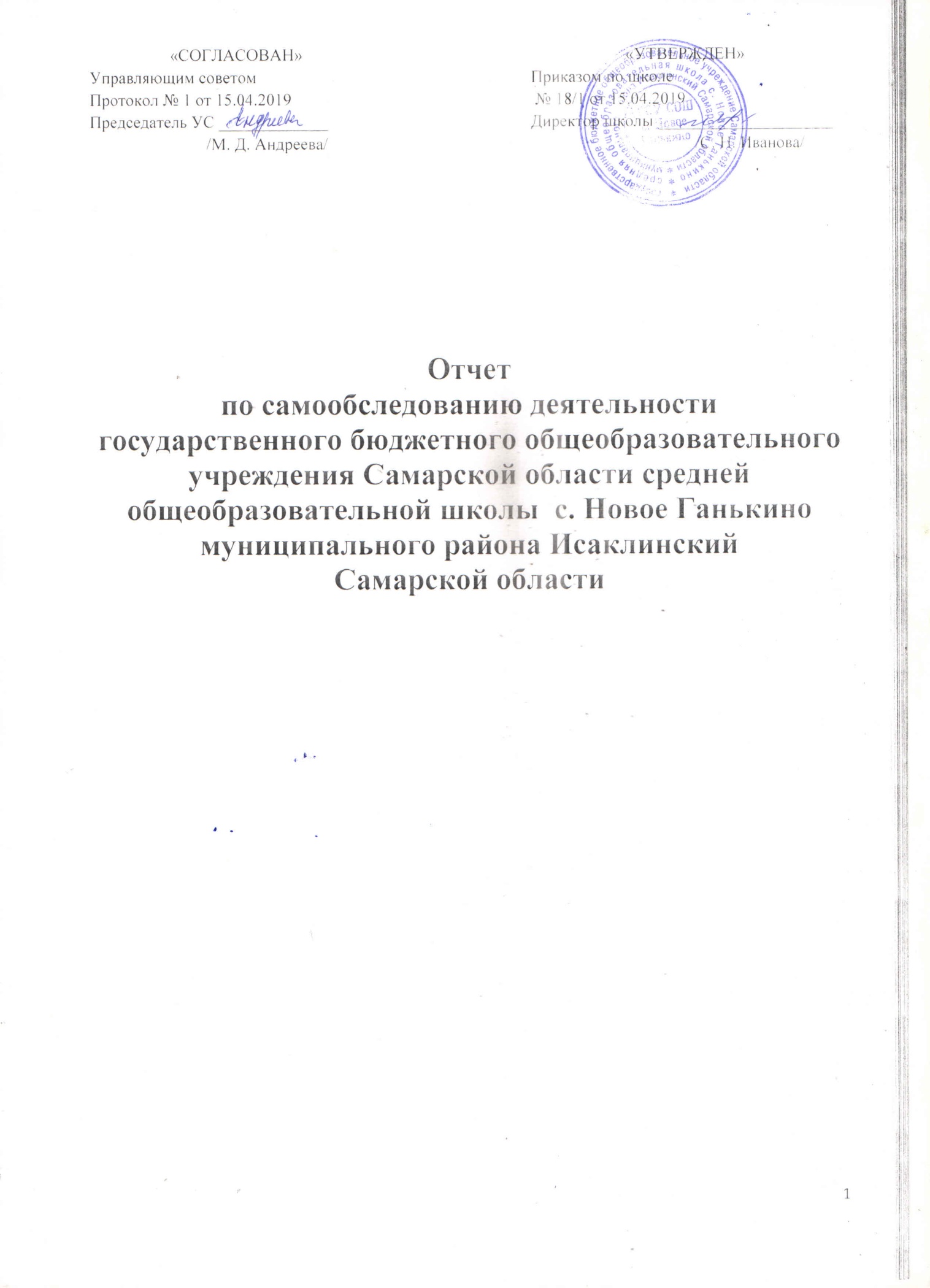 СОДЕРЖАНИЕОтчет о результатах самообследования  образовательной организации (ГБОУ СОШ с. Новое Ганькино)Аналитическая часть Цель проведения самообследования - ……………………….…… 3 – 4Учебный план - ……………………………………………………… 4 – 7Результаты работы школы ………………………………………..……. 7Система здоровьесбережения ……………………………...… ……. 7 -  9Воспитательная работа в школе ……………………………….…… 9 - 12Обеспечение образовательного процесса ……………………..... 12 – 13Кадровое обеспечение …………………………………..…………….. 13 Показатели деятельности школы ……………………...……………… 14 -   21Отчет о результатах самообследования дошкольной образовательной организации (СП «Детский сад «Солнышко» ГБОУ СОШ с. Новое Ганькино)Аналитическая часть Цель проведения самообследования …………………………….. 21 – 22Характеристика состава воспитанников ………………………….……22 Дополнительные образовательные услуги …      …………………….. 23 Описание значимых для потребителей образовательных услуг - ……23  Здоровьесбережение воспитанников ……………………………… 23 – 25Меры по охране и укреплению здоровья воспитанников2.2.1.  Режим двигательной активности ………………………….………… 252.2.2.  Закаливающие мероприятия …………………………………………. 25 2.2.3. Оранизация питания …………………………………………….. 25 - 262.2.4. Обеспечение психо-физиологической безопасности …... ………… 26  Анализ кадрового потенциала ……………………………….……….... 26 - 27Материально-техническое обеспечение СП ……………………..…… 27 – 28 Выводы о деятельности СП и перспективы его развития …………….….28 Цели СП на среднесрочную  перспективу ……………………………..28 – 29 Показатели деятельности СП ………………………..……………….. 29 – 33АНАЛИТИЧЕСКАЯ ЧАСТЬ САМООБСЛЕДОВАНИЯДЕЯТЕЛЬНОСТИ ГБОУ СОШ с.Новое Ганькино  за  2018 годЦель проведения самообследования: обеспечение доступности и открытости информации о деятельности образовательной организации.Образовательная деятельность школы основывается на следующей нормативно-правовой базе:Конвенция о правах ребенка;Закон РФ «Об образовании в Российской Федерации»; Закон РФ «Об основных гарантиях прав ребенка»;Федеральный государственный образовательный стандарт начального общего образования, утвержденный приказом Министерства образования и науки Ф от 6.10.2009г. №373;Федеральный государственный образовательный стандарт основного общего образования, утвержденный приказом Министерства образования и науки РФ от 17.12.2010г. №1897;Законы Самарской области в области образования и науки;Устав ГБОУ СОШ с.Новое Ганькино;Программа развития ГБОУ СОШ с. Новое Ганькино;Основная образовательная программа начального общего образования ГБОУ СОШ с. Новое Ганькино; Основная образовательная программа основного общего образования ГБОУ СОШ с. Новое Ганькино.Адаптированная образовательная программа начального общего образования ГБОУ СОШ с. Новое ГанькиноАдаптированная образовательная программа основного общего образования ГБОУ СОШ с. Новое ГанькиноВ 2018 году школа работала по следующему направлению: организация оптимального учебно-воспитательного процесса для адаптации учащихся в технологическом обществе через развитие современных компетентностей, создания условий для осознанного выбора профессионального образования, воспитания гражданственности и любви к окружающей природе, родному краю  и испытывающего потребность в здоровом образе жизни.Педагогический коллектив вёл целенаправленную работу по подготовке к государственной аттестации, сохранения 100% успеваемости на всех ступенях обучения и 100% успеваемости по результатам ЕГЭ, по правовому воспитанию школьников,  формирования гражданственности и любви к Родине.Доминирующими в деятельности школы были и остаются следующие приоритеты:-   компетентностно-ориентированное обучение,-   информационно-коммуникационные технологии,-   использование метода проектов в обучении,-   здоровьесберегающие технологии,-   интегрированное    обучение    детей    с    ограниченными возможностями здоровьяДля реализации этих направлений в учебный процесс были проведены следующие мероприятия:1. Были выделены часы на индивидуально-групповые занятия учащихся по подготовке к экзаменам.2. Продолжена работа в области здоровьесбережения: дни здоровья, часы здоровья, физкультминутки, проводился мониторинг состояния здоровья учащихся по классам, сдача норм ГТО на всех ступенях обучения.3. Продолжена работа над созданием информационной среды.4. Систематизирована совместная деятельность учащихся, родителей и учителей над проектами.5. Организована работа консилиума по мониторингу качества обученности учащихся с ограниченными возможностями здоровья6. Были выделены часы на предпрофильные курсы за счет внеурочной деятельности: «Мир профессий», «Юридическая профессия в современном мире».7. В каждом классе и в холлах были оформлены классные уголки.В школе создаются условия по достижению поставленной цели.Учебный план школы  формируется в соответствии с- федеральным государственным образовательным стандартом начального общего образования, утверждённым  приказом Министерства образования и науки Российской Федерации от 06.10.2009 № 373 (далее – ФГОС НОО)  (для 1-го - 4-го классов);-  федеральным государственным образовательным стандартом основного общего образования, утверждённым  приказом Министерства образования и науки Российской Федерации    от 17.12.2010 г. № 1897 (далее – ФГОС ООО для 5- 8- го  классов);- федеральным базисным учебным планом, утвержденным приказом Министерства образования Российской Федерации от 09.03.2004 № 1312 (для 10-11классов) . Сроки освоения общеобразовательных программ и особенности организации работы по учебному плану:Учебный план ГБОУ СОШ с. Новое Ганькино ориентирован на следующие сроки освоения общеобразовательных программ:начального общего образования – 4 года,основного общего образования – 5 лет;среднего (полного) общего образования – 2 года.           Учебный год в школе начинается 1 сентября. Продолжительность учебного года в первом классе – 33 недели, во 2 – 11 классах –  34 учебных недели. Продолжительность каникул – не менее 30 календарных дней в течение учебного года, летом – не менее 8 недель. Школа работает в одну смену. Начало занятий  - 8.30 часов.Основной формой организации обучения в  школе является классно-урочная система.Обучение в 1-м классе осуществляется с соблюдением следующих дополнительных требований:- учебные занятия проводятся только в первую смену;- используется «ступенчатый» режим обучения: в сентябре, октябре – по 3 урока в день по 35 минут каждый, в ноябре-декабре –  по 4 урока по 35 минут каждый. Во втором полугодии по 40 минут каждый ;- в середине учебного дня проводится динамическая пауза продолжительностью не менее 40 минут;- обучение проводится без балльного оценивания знаний обучающихся и домашних заданий;- дополнительные недельные каникулы в середине третьей четверти при традиционном режиме обучения.Для учащихся 1 классов максимальная продолжительность учебной недели составляет 5 дней. Учащиеся 2- 9 классов обучаются по 5-дневной учебной неделе, а учащиеся 10-11 классов – 6-дневной рабочей неделе.     Количество часов, отведенных на освоение обучающимися 2-9 классов  учебного плана общеобразовательного учреждения, состоящего из обязательной части и части, формируемой участниками образовательного процесса, не превышает величину недельной образовательной нагрузки. Аудиторная учебная нагрузка учащихся 1-11 классов не меньше минимальной обязательной нагрузки и не превышает максимально допустимую аудиторную учебную нагрузку. Часы индивидуальных и групповых консультаций,  внеурочной деятельности учащихся, организуемые во второй половине дня, а также часы подвижных игр - динамические паузы, не относятся к обязательной учебной нагрузке и не учитываются при определении соответствия  нагрузки санитарным нормам.На ступени начального общего образования (1-4класс) в рамках федерального компонента инвариантной части учебного плана изучаются:«Русский язык», «Литературное чтение», «Иностранный язык (английский)», «Математика», «Окружающий мир», «Искусство (музыка и изобразительное искусство)», «Технология (труд, информатика и ИКТ)», «Физическая культура».В соответствии с приказами Министерства образования и науки Российской Федерации» [11,12 в п. 1.1.]  с 1 сентября . в учебный план  4 класса включён курс «Основы религиозной культуры и светской этики»  (далее – ОРКСЭ)  в объёме 1 час в неделю (всего 34 часа). Часы компонента образовательного учреждения в VIII - XI классах используются для организации профессиональной подготовки обучающихся. Учебный план предусматривает ведение 3-х часов физической культуры в 1-11 классах. Проведение физической культуры в форме аудиторных занятий, снижающих суммарный объем двигательной активности обучающихся, не допускается.На основании письма министерства образования и науки Самарской области от 01.04.2009 № 1141 обязательная подготовка обучающихся – граждан мужского пола по основам военной службы осуществляется в рамках соответствующего раздела учебного предмета «Основы безопасности жизнедеятельности» и на учебных сборах с юношами по окончании 10 класса  в объеме 40 часов.Учебный  план для учащихся 5-8 классов,  обучающихся в 2017-2018 уч. году и 5-9 классов в 2018-2019 учебном году по ФГОС основного общего образования составлен на основе базисного учебного плана.    Учебный план состоит из двух частей: обязательной части и части, формируемой участниками образовательного процесса, включающей внеурочную деятельность.       Максимально допустимая недельная нагрузка при 5-ти дневной учебной неделе в 5 классе составляет 29 часа, в 6 классе – 30 часа, в 7 классе – 32 часа, в 8-9 классах – 33 часа (в соответствии с СанПиН)         Внеурочная деятельность организуется по следующим направлениям развития личности:         - духовно-нравственное:        - социальное        - общеинтеллектуальное        - общекультурное        -спортивно-оздоровительное       При организации внеурочной деятельности обучающихся образовательным учреждением используются возможности ОУ.		На ступени среднего (полного) общего образования (10-11 классы) учебный план включает:- обязательные учебные предметы федерального компонента, изучаемые на базовом уровне: «Русский язык», «Литература», «Иностранный язык (английский)», «Алгебра и начала анализа», «Геометрия», «История», «Физкультура», «Биология», «Химия», «Физика», «ОБЖ»;- обязательные учебные предметы федерального компонента, изучаемые на профильном уровне (в соответствии с выбором обучающихся): «Алгебра», «Геометрия», «Обществознание», «Физика». «Химия» «Биология»- обязательные учебные предметы (курсы) по выбору учреждения, основанного на запросах обучающихся: «С/х машины»,  «География», «Информатика».Инвариантная часть учебного плана включает также Региональный компонент, который представлен следующими предметами:- на ступени основного общего образования: курсом «Краеведение» (1 час в 9 классе).  Учебный план сформирован с учетом мнения всех участников образовательного процесса: учащихся, родителей, педагогов. При его составлении учитывались ресурсные возможности школы – информационно методическое обеспечение, материальная база, кадровый потенциал.Результаты работы школыВ прошедшем учебном году мы смогли сохранить 100% успеваемости в разрезе выпускного 11 класса.Анализ уровня обученности по математике и русскому языку в выпускных классах показал стабильный его рост в 11-ом классе (имеется положительная динамика). Педагоги  объясняют это подбором учеников, но необходимо обратить внимание на индивидуальную работу.Результаты школы по итоговой аттестации считаем успешными, так как все выпускникни средней школы сдав ЕГЭ получили аттестаты. Средний балл ЕГЭ по русскому языку, ниже показателя районного (66,8 б. по школе – 70,8 б. по району). Средний балл ЕГЭ по математике ниже показателей районного, окружного значений ( 27 – 43,1; 46,7 соответственно). Средний балл ЕГЭ по химии выше показателей районного, окружного (75 – 60,8; 57,7 соответственно).В образовательном процессе используются современные педагогические технологии. Метод проектов и информационно-коммуникационные технологии являются основой в формировании ключевых компетентностей. В школе создана и постоянно модернизируется информационная среда: современный компьютерный класс, медиатека, учебные электронные пособия по всем предметам, теле -  и видеоаппаратура - все это дает возможность педагогам широко использовать ИКТ на уроках и внеурочное время. Однако, анализ изучения вопроса по применению ИКТ выявил, что только 53% педагогов используют ИКТ на уроках, 67% - при подготовке проектов и научных работ, 69% - во внеурочной деятельности. Именно этот вопрос должен быть на контроле администрации.Система здоровьесбережения в школеОбразовательное учреждение является единственной системой общественного воспитания, охватывающей в течение продолжительного периода всю детско-подростковую часть нашего села и поселения. Более 70 % времени учащиеся проводят в стенах ОУ. Время обучения в школе совпадает с периодом роста и развития ребенка, когда организм наиболее чувствителен к воздействию благоприятных и неблагоприятных условий окружающей среды.В 2018 году, учитывая современные требования к вопросам здоровьесбережения, в школе реализовывалась школьная утвержденная целевая программа «Здоровый образ жизни», в основе которой лежали данные мониторинга здоровья учащихся за последние  годы. Основные показатели -  рост заболеваемости среди учащихся и переход их в хроническую форму. Имея на руках такой анализ, педагогический коллектив поставил перед собой задачу - укрепить и сохранить здоровье учащихся на том уровне, какое было при поступлении в школу.Что мы сделали?1. Увеличили количество кружков и секций спортивной направленности за счет внеурочной деятельности, следовательно, увеличилась их посещаемость. Так же работают кружки и секции дополнительного образования СП «Калейдоскоп» ГБОУ СОШ с. Исаклы2. Систематизировали план спортивно-оздоровительных мероприятий. Каждый месяц был посвящен отдельному виду спорта. Например: сентябрь и май - легкой атлетике, октябрь - волейболу, пионерболу, ноябрь - месячнику по здоровью, куда вошли соревнования, «Мы - спортивная семья». Одновременно с физическим развитием шла работа по созданию комфортно-пространственной среды.3. Физкультминутки и физпаузы на уроках были введены еще с 2000 года. Подвижные перемены введены еще в 2004 году, а в 2005-06 году была разработана целая система для гимнастики глаз, в начальных классах имеются  офтальмотренажеры, с 2015 года введена динамическая перемена продолжительностью 40 минут с 1 по 9 классы.4. Ежедневно 98  % учащихся получали горячее питание. Контроль за качеством питания осуществляется администрацией школы и родительским комитетом. Вопросы здоровья учащихся неоднократно выносились на общешкольные, классные родительские собрания, также проводились индивидуальные беседы со многими родителями.            В школе имеются определенные условия для сохранения и улучшения здоровья участников образовательного процесса. Имеются  спортивный  и трнажерный  залы, столовая для организации питания, универсальная спортивная площадка на территории школы , открыта комната эмоциональной разгрузки.Результатом работы считаем:      -   отсутствие за последние два года отрицательной динамики по основным заболеваниям: сердечнососудистым, опорно-двигательного аппарата, желудочно-кишечного тракта, дыхательных путей, нервных;       -   призовые места на спортивных соревнованиях различного уровня: сохраняется тенденция побед в районных соревнованиях, на  игре «Орленок» в селе Исаклы.Школьная программа «Здоровый образ жизни» реализована в полном объеме и разработана новая программа «Развитие творческих способностей учащихся».Но, несмотря на достигнутые результаты, педагоги не могут дать оценку сформированности у учеников потребности в здоровом образе жизни, не имеют возможности своевременно корректировать воспитательные планы, так как нет методического и диагностического материала.Необходимо отметить, что дети с ограниченными возможностями здоровья имеют возможности заниматься доступными видами спорта, так как спортивный зал занят до 21-00 часа, кроме этого активно эксплуатируется универсальная спортивная площадка в течении всего учебного периода.В школе по утвержденному плану работали школьные методических объединения учителей предметников: учителей начальных классов, учителей математики—физики, учителей естественно-научного цикла, учителей гуманитарного цикла, классных руководителей. Различные формы, изучение теоретических материалов, обмен опытом позволяют педагогам повышать свой профессионализм.По плану прошли заседания Педагогического совета. Все решения Педагогического совета выполняются в сроки.Решая поставленные задачи, школа взаимодействует с другими образовательными учреждениями и организациями.Анализ проведенных социологических исследований среди учащихся, педагогов, родителей, результаты анкетирования социума показали высокую степень удовлетворенности деятельностью школы всех категорий опрашиваемых.           В  ходе  анкетирования  учащихся  школы  были  выявлены  следующие тенденции. Подавляюще большинство учащихся (86 %) учится с интересом, родители неравнодушны к успехам, достижениям и трудностям детей в учебе. Взаимоотношения учащихся с педагогами продуктивные. Организация учебно-воспитательного процесса и внеурочной работы в школе способствует гармоничному развитию личности учащихся.В   то   же   время   выявлен   социальный   запрос   учащихся,   которые предлагают:-   модернизировать спортивный и тренажерный залы;Выводы: Результаты анкетирования родителей учащихся свидетельствуют о том, что отношение родителей к школе позитивное. Созданная материально-техническая и учебно-методическая база позволяет решать поставленные задачи по качественной организации образовательного и воспитательного процесса, высоких результатов в сохранении и укрепления здоровья участников образовательного процесса. Внеурочные мероприятия, проводимые в школе, позволяют эффективно решать вопросы нравственного воспитания. Родители поддерживают тесную связь с педагогическим коллективом школы.Воспитательная работа в школеВоспитательная работа в школе велась по плану, утвержденному директором школы. В плане отражены мероприятия с учащимися, с педагогами, с родителями, с социумом, с правоохранительными органами. Разделы плана воспитательной работы включают в себя: методические объединения классных руководителей, классные часы, родительский всеобуч, ВШК, школьное самоуправление, работа по профилактике правонарушений, правовое воспитание и просвещение в школе, план работы по патриотическому воспитанию, оздоровление детей, коллективно-творческие мероприятия, работа кружков и секций.Анализируя работу школы за  2018 год в целом можно сказать, что все запланированные мероприятия проведены, была систематизирована работа по патриотическому воспитанию школьников, охват учащихся в системе дополнительного образования составил 100%.Одно из главных мест в системе воспитания школы в 2018 году занимала работа по патриотическому воспитанию. В феврале 2018 года прошел месячник по патриотическому воспитанию. В ходе месячника всеми классными руководителями были проведены уроки мужества.Ежегодной традицией стало поздравление ветеранов ВОВ на дому с вручением поздравительных открыток и цветов. В феврале была выпущена стенгазета «Подвиг солдата», проведен конкурс рисунков «Мы помним твой подвиг, солдат!». Также ежегодной стала традиция возложения венков к памятнику в рамках акции «Негасимый огонь памяти», под руководством учителя истории, ОБЖ.В течение месячника проводились викторины, конкурсы учителеми истории, ОБЖ, физической культуры. В  школьной библиотеке проходили выставки художественной литературы о войне.В рамках месячника проведены спортивные мероприятия - биатлон, мини-футбол, игра на местности - для младших школьников «Зарничка», для учащихся 5-11 классов - «Зарница».Также во время месячника были проведены тематические экскурсии в школьном музее.Праздник Победы тоже не остался незамеченным. Работа над его подготовкой началась заранее. В нее подключились Совет старшеклассников, «Веселые человечки» и «Радуга».Сташеклассники совместно с учителем истории провели месячник патриотической работы. Совет старшеклассников совместно с организатором составили сценарий, где нашлось место для детей всех возрастных категорий. Младшие дети читали стихи, пели песни, старшие поздравляли ветеранов. Праздник-митинг запомнился всем.В течение учебного года классные руководители проводили тематические классные часы по патриотическому воспитанию, форма которых была разнообразной — беседы, викторины, игры и т.д.На классных родительских собраниях проводились беседы о воспитании в детях любви к малой родине, уважение к ветеранам войны. Родители приглашались на все школьные и классные мероприятия по патриотическому воспитанию.Школа постоянно работает над вопросом занятости учащихся в свободное время. В школе работают следующие кружки и секции:1. «Легкая атлетика» (руководитель - Андреев А.П.)2. «Футбольный» (руководитель – Бочков А.И.)3. «Танцевальный» (руководитель – Сульдимирова О.А.)4. «Волейбол» (руководитель - Бочков В.В.)5. «Школа малого бизнеса» (руководитель – Бочков А.И.)7. «Юный журналист» (руководитель – Смирнов М. В.)8. «Юный патриот» (руководитель - Бочков В.В.)9. «Лыжные гонки» (руководитель — Бурмистрова Н. И.)По сравнению с прошлым годом количество кружков увеличилось за счет внеурочной деятельности, соответственно и общее число детей, посещающих кружки возросло.Не прекращает работу школа и в каникулярное время, работают все кружки и секции.Работу МО классных руководителей в 2018 году возглавлял Смирнов М. В. В методическом объединении состояло 11 классных руководителей. В течение года было проведено 4 заседания МО.Согласно плану воспитательной работы, как и в прошлом учебном году, были проведены открытые классные часы различной тематики. В школе ведется работа с родителями. В прошлом году проведено 2 общешкольных родительских собрания. На каждом классном собрании рассматриваются вопросы воспитания, согласно плану работы.Активно работает общешкольный родительский комитет, который контролирует вопросы питания школьников, посещаемость учащимися школы, участвует в организации летнего отдыха детей.В школе ведутся индивидуальные консультации для родителей, которые по интересующему их вопросу обращаются к классному руководителю, и совместно решают проблему. При необходимости они обращаются к администрации школы, к психологу, или педагогу-предметнику.В 2018 году традиционно продолжил работу Совет старшеклассников. Работа школьного самоуправления выстроена из деятельности клубов: «Знатоки», «Спектр», «Досуг», «Спортивный».Члены клуба «Знатоки» оказывали помощь отстающим ученикам, организовывали интеллектуальные игры, День дублера. Клуб «Спектр» выпускал стенгазеты, своевременно оповещал школьников о предстоящих мероприятиях. Ребята из клуба «Досуг» оказывали помощь в проведении КТД, разрабатывали сценарии вместе с педагогом-организатором. Клуб «Спортивный» отвечал за подготовку и проведение спортивных мероприятий. Также ребята выполняли другую работу, обозначенную в плане работы.Согласно плану проводились заседания Совета старшеклассников, где до старост классов доводилась информация о предстоящих мероприятиях и вопросах, связанных с их проведением. Подводились итоги участия в общественных делах школы.В августе был разработан план работы по профилактике правонарушений с «трудными» учащимися и неблагополучными семьями, который утвержден директором школы. По данному плану велась работа в течение года. Кроме этого классные руководители вели наблюдение за детьми из «группы риска», из неблагополучных и малообеспеченных семей. Общешкольный родительский комитет помогал в работе с этой категорией семей.Работа в рамках Школы безопасности велась по утвержденному директором плану, согласованному с начальником ГИБДД. В соответствии с планом проводились мероприятия, на которых учащиеся начального звена в игровой и увлекательной форме постигали правила дорожного движения и основы безопасности жизнедеятельности. Для учащихся среднего и старшего звена были проведены тематические классные часы. Три раза в год проводила разъяснительные беседы сотрудник ГИБДД .В школе на протяжении многих лет ведет работу отряд юных инспекторов движения, который состоит из младшей и старшей группы. Ребята оформляли в школе уголки по ПДД, участвовали в районном конкурсе агитбригад и районном соревновании юных велосипедистов «Безопасное колесо», проводили подвижные игры с учащимися начальных классов, участвовали в викторинах. И все же надо заметить, что были случаи нарушения правил ДД учащимися школы.В школе разработан план мероприятий по созданию комфортной пространственной среды и положительного психологического микроклимата, который включает поддержку санитарно-гигиенического режима в кабинетах и помещениях школы, озеленение школы, пропаганду здорового образа жизни. На протяжении всего учебного года постоянно велась работа по данному направлению.Однако стоит отметить, что школьники недостаточно ориентируются в правовом поле. Наши ученики отрицательно выглядят на конференциях, конкурсах, олимпиадах по правовому воспитанию и образованию.Планируя работу на 2019 год необходимо продолжать работу по здоровьесбережению и патриотическому воспитанию школьников, т.к. дети должны знать своих земляков, свою малую родину, почитать ветеранов ВОВ и труда, воспитанию творческой личности.Выводы:В школе также необходимо совершенствование системы правового воспитания, которое состоит в укреплении правовой грамотности школьников, навыков безопасного образа жизни, обучении поведению в экстремальных ситуациях, выработки активной гражданской позиции, функциональной грамотности.Обеспечение образовательного процессаРасписание уроковПри составлении расписания школы учитывались следующие требования для создания наилучших условий для обеспечения эффективного труда учащихся: учет сложности учебных предметов; обеспечении урочной, внеурочной деятельности и дополнительного образования. Расписание уроков составлено на основе соблюдения санитарно-гигиенических норм СанПин 2.42.1178-02 «Гигиенические требования к условиям обучения в образовательном учреждении», с учетом рекомендаций, учитывающих балльную систему расчета степени трудности каждого учебного дня и учебной недели.Расписание уроков составлено в соответствии с нормами учебных нагрузок, заложенными в учебном плане с учетом оптимальной умственной работоспособности у детей школьного возраста. Внутришкольный контрольВ школе существует система внутришкольного контроля. План ВШК раскрывает связь по всем направлениям деятельности школы. Администрация использует в планировании и реализации ВШК современные информационные технологии, интерактивные способы взаимодействия с различными субъектами ВШК.Годовой план ВШК корректируется по месяцам. Качество учебно-воспитательного процесса напрямую связано с эффективной организацией внутришкольного контроля. Анализ результатов ВШК выступает в качестве основного механизма регулирования и совершенствования различных педагогических систем.Результаты образовательной деятельностиВ школе 136 учащихся, которые показали хорошие результаты по внутришкольному мониторингу. Качество образования составляет в начальной школе-33%, в основной школе-27%, в старшей школе-38%. Итого по школе качество образования составляет – 31%. Администрация постоянно уделяет внимание мониторингу уровня обученности и качества знаний учащихся.Результаты ЕГЭ за 2018 одЧисло выпускников 11 класса, продолживших обучение в ВУЗах – 1(20%) чел. Из 11 выпускников 9 класса - 6 поступили в средне-специальные и профессиональные учебные заведения, 5 выпускников продолжат обучение в 10 классе. Выводы:Безусловно, методической службе школы необходимо более серьезно организовать работу по повышению качества образования.Кадровое обеспечение ГБОУ СОШ с. Новое Ганькино персоналомШкола укомплектована педагогическими кадрами согласно штатному расписанию. В школе работает 16 учителей. Педагогический коллектив школы постоянно повышают свою квалификацию на различных курсах в СИПКРО, в ЦСО и т.д.Практически все учителя используют в своей работе информационные технологии. Администрация школы ведет учет личных достижений педагогов, среди которых:участие и победы  в творческих, профессиональных конкурсах;выступления на конференциях, семинарах, мастер-классах;авторство статей, пособий, методических статей;качество образования выпускников (результаты ЕГЭ, поступление в ВУЗы, победы учащихся на олимпиадах и конкурсах различного уровня).Показатели деятельности общеобразовательной 
организацииОтчет о результатах самообследования дошкольной образовательной организацииСП «Детский сад «Солнышко» ГБОУ СОШ с.Новое Ганькино (наименование образовательной организации)за  2018 год(отчетный период)Аналитическая часть, включающая оценку деятельности образовательной организации в соответствии с п. 6 и 7  Порядка проведения самообследования образовательной организации, утвержденного приказом Министерства образования и науки Российской Федерации от 14.06.2013 №462 «Об утверждении Порядка проведения самообследования образовательной организацией».Цель проведения самообследования: обеспечение доступности и открытости информации о деятельности образовательной организации.Образовательная деятельность основывается на следующей нормативно-правовой базе:Конвенция о правах ребенка;Закон РФ «Об образовании в Российской Федерации»; Закон РФ «Об основных гарантиях прав ребенка»; Полное наименование учреждения:   Структурное подразделение «Детский сад «Солнышко» государственного бюджетного общеобразовательного учреждения Самарской области средней общеобразовательной школы с. Новое Ганькино муниципального района Исаклинский Самарской области.                 Режим работы дошкольного учреждения с 7.00 до 19.00, кроме субботы, воскресенья и праздничных дней. В течение 2018  году в СП «Детский сад «Солнышко» ГБОУ СОШ функционировало 4 смешанные группы: - первая младшая группа ( от 1 до 3х лет), вторая младшая группа (от 3х до 4 лет), старшая группа в возрасте (от 4х до 5лет) , подготовительная (от 5 до 7 лет).      Набор воспитанников в СП «Детский сад «Солнышко» осуществляется, преимущественно, из местности расположения детского сада села Новое Ганькино и д. Ганькин Матак.Условия приема в СП воспитанников отражены в Уставе ГБОУ СОШ с.Новое Ганькино и в Положении о порядке комплектования.  Характеристика состава воспитанниковОбщая численность воспитанников: 2015 г  -  7 детей2014 г  - 9 детей 2013 г – 14 детей2012 г - 22 ребенка2011 г – 12 детей2010 г - 14 детейКоличество групп  - 4                             Дополнительные образовательные услугиВ СП «Детский сад «Солнышко» ГБОУ СОШ с. Новое Ганькино  ведется кружковая работа с воспитанниками. Кружки дети посещают по интересам.     Охват воспитанников кружковой работой. Описание значимых для потребителей образовательных услуг. По итогам изучения социального заказа, задаваемого детским садом непосредственными потребителями его услуг – родителями /законными представителями/ воспитанников и производителями услуг дошкольного образования – педагогами детского сада выявлено, что имеют место точки взаимных пересечений в выборе предпочитаемых образовательных услуг деятельности детского сада: - охрана и укрепление здоровья детей; - развитие  речи  детей; - экологическое образование; - гражданское воспитание детей дошкольного возраста.            Здоровьесбережение воспитанников. Одно из первостепенных задач нашего детского сада является органическое сочетание воспитательно-образовательного процесса с сохранением и укрепление здоровья детей. Средствами решения данной задачи, является: -   различные формы организации двигательной деятельности, закаливающие и оздоровительные мероприятия, познавательные занятия валеологической направленности. Основные принципы организации оздоровительного  и образовательного процесса является: - учет общих, специфических и индивидуальных особенностей развития часто болеющих детей; -  дифференцированный подход к детям в зависимости от здоровья, включая применение специальных форм и методов работы с детьми, оригинальных наглядных пособий и методики индивидуально-подгруппового обучения;-  создание условий в групповых комнатах для профилактики и оздоровления часто болеющих детей;        Перспективы развития оздоровительной работы учреждения связаны с ориентацией по совершенствованию содержания и методик обучения и развития детей с проблемами здоровья. В детском саду налажена система взаимодействия всех служб: медицинской, методической, воспитательной. Разработана комплексная система оздоровительных и мероприятий, обеспечивающих личностно-ориентированный подход к каждому ребенку, которая включает в себя: - планирование оздоровления, позволяющая учитывать отклонения в состоянии здоровья ребенка; - определение соответствующей коррекции и профилактики; -  предметно-развивающую среду и дизайн, обеспечивающая экологическую безопасность, эмоциональное благополучие и здоровье ребенка. Нам удалось достичь неплохих результатов в осуществлении физкультурно-оздоровительного направления: -   СНИЗИТЬ ЗАБОЛЕВАЕМОСТЬ ДЕТЕЙ (от 19 человеко-дней до 18) -   СОЗДАТЬ ДВИГАТЕЛЬНЫЙ РЕЖИМ (в любую погоду выводить воспитанников на свежий воздух на прогулку для активного отдыха на площадках во дворе детского сада); - УЛУЧШИТЬ КАЧЕСТВО ФИЗИЧЕСКОЙ ПОДГОТОВЛЕННОСТИ ДЕТЕЙ – ежедневно проводить зарядку и спортивные мероприятия.За три последних учебных года случаи травматизма среди воспитанников и сотрудников отсутствовали. Меры по охране и укреплению здоровья воспитанниковв СП «Детский сад «Солнышко» ГБОУ СОШ с. Новое Ганькино Проводятся разнообразные мероприятия, направленные на сохранение и укрепление здоровья воспитанников: проведение дней здоровья (ежеквартально); контроль (диагностика) физического состояния воспитанников ( 2 раза в год); поддержание оптимального двигательного режима (физ.занятия, физ.минутки, прогулки, подвижные игры, спортивные развлечения). Оздоровительные досуги, занятия по формированию основ ЗОЖ; различные виды гимнастики (побудки, пальчиковые, утренние, дыхательные); оздоровительный бег в теплый период года; воздушное закаливание. Режим двигательной активности: - прием детей и утренняя гимнастика на воздухе (в старшей  группе – в течение года; в 1-й младшей и 2-й младшей – с мая по октябрь); -  физкультурные занятия  в зале и на воздухе; - оздоровительный бег; -  подвижные игры; - дыхательная гимнастика после сна. Закаливающие мероприятия:     Сон с доступом свежего воздуха; Сон без маек; Ходьба босиком; Обширное умывание прохладной водой; Воздушные и солнечные ванны; Полоскание рта и горла солевым раствором . Организация питания воспитанников. В нашем СП «Детский сад «Солнышко» ГБОУ СОШ с. Новое Ганькино организация рационального питания предусматривает не только выполнение норм продуктов питания в полном объеме, но и строгое соблюдение СанПин В детском саду питание трехразовое, сбалансированное, обогащенное  витаминами. Разработано 2 вида меню (сезонное): лето-осень, зима-весна. В целях профилактики гиповитаминозов проводится искусственная витаминизация компота аскорбиновой кислотой. Вводится она в охлажденный компот перед раздачей. 1 раз в 10 дней медсестра контролирует выполнение среднесуточной нормы выдачи продуктов на 1 ребенка и при необходимости корректирует питание в следующей декаде. В конце месяца по накопительной ведомости подсчитывается калорийность: количество жиров, белков, углеводов. В детском питании используется только йодированная поваренная соль, соответствующая ГОСТу. Соблюдается и питьевой режим: дети пьют только кипяченую воду комнатной температуры. Обеспечение психо-физиологической безопасности воспитанников. С целью  организации безопасного пребывания воспитанников в СП были проведены следующие мероприятия: -    посещения СП лицами, не являющимися родителями /законными представителями/ воспитанников или сотрудниками, фиксируются в журнале; - в течение дня в СП находится дежурный, который отвечает за контроль и организацию безопасных условий; - установлена противопожарная сигнализация, создана добровольная противопожарная дружина; Анализ кадрового потенциала СП «Детский сад «Солнышко» ГБОУ СОШ с. Новое Ганькино        В  2018 году в детском саду работало в среднем 7 педагогов, из них:       -      1 человек – старший воспитатель;      -      6 человек – воспитатели.      Уровень квалификации педагогов СП «Детский сад «Солнышко»  является следующим.  -      5 педагога (71%) – (5 воспитателя) имеют среднее специальное педагогическое образование;-     2 педагога  (33%) – (старший воспитатель и 1 воспитатель) имеют высшее образование.      Данный уровень образования позволяет сделать предположение о компетентности педагогов СП в области теории дошкольного образования.Средний возраст педагогического состава: -         30-40 лет – 2 педагога -         40-50 лет – 2педагога           -         50-65 лет -  3 педагога  По стажу:          -          от   5 до 10 лет – 2 педагога; -         от 10 до 20 лет – 2 педагога;-         от 20 до 25 лет – 2 педагог; -         от 25 до 35 лет –1 педагог.Материально – техническая база СП «Детский сад «Солнышко» Предметно – развивающая среда в детском саду способствует развитию ребенка по всем направлениям. Все группы оснащены в соответствии с возрастом, полом детей, оборудованием для групповой и продуктивной деятельности. При планировании игровых уголков созданы условия, стимулирующие мыслительную и свободную, самостоятельную речевую деятельность детей.  Спроектированная таким образом предметно-развивающая среда группы даёт ребёнку новые средства и способы познания и преобразования мира, побуждает детей к общению между собой и воспитателем, тем самым формируется познавательная и речевая активность детей. Предметно-развивающая среда организована так, чтобы каждый ребенок имел выбор деятельности, мог реализовать свои интересы, потребности. Пространство детского сада – особая среда творческой жизнедеятельности, которая постоянно изменяется. Формы работы разнообразны: интегрированные занятия, проектная деятельность, беседы, праздники, конкурсы, наблюдения, игры и др.    В группах имеются «уголки здоровья» и спортивные центры для удовлетворения потребностей детей в двигательной деятельности, развивающие центры, уголки для знакомства с правилами движения, книжные уголки и для ознакомления с природой, центры по изобразительной деятельности и для развития мелкой моторики , а также игровые уголки. В каждой группе предусмотрен уголок уединения: домик, палатка, удобный диванчик, отгороженный ширмой, где ребёнок может побыть один с любимой игрушкой или посмотреть фотографии своей семьи. В детском саду функционируют  медицинский кабинет, физкультурный зал.На территории СП имеется  цветник, огород. Библиотечный фонд  педагогического кабинета постоянно пополняется новой методической и детской художественной литературой. В детском саду имеются: - 3 компьютера, с доступом в Интернет и  электронной почтой 2 компьютера; - 2 телевизора; - DVD, музыкальный центр. - принтер, МФЦ. Выводы о деятельности СП и перспективы его развития. Определяя стратегию развития ДОУ, мы исходили из того, что в жизни человека дошкольному детству отведено непродолжительное время, но для ребенка оно имеет особую самоценность, выраженную в физическом, психическом здоровье и развитии его способностей и нравственных качеств. Перспективы деятельности учреждения направлены на продолжение реализации приоритетных направлений деятельности учреждения во взаимодействии детского сада, семьи и общественности. Цели СП на среднесрочную перспективу:  -  повышение уровня физической подготовленности детей через создание оптимального двигательного режима, обеспечивающего удовлетворение биологической активности и рационального соотношения разных видов деятельности, подобранных с учетом возрастных и индивидуальных особенностей детей; - обогащение спектра оздоровительных и закаливающих мероприятий, профилактических процедур, способствующих снижению заболеваемости детей, улучшение условий для оздоровления детей; - поиск инновационных подходов во взаимодействии ДОУ с семьей, социальным окружением; - повышение квалификации, профессионального мастерства педагогических кадров,  ориентированных на применение новых технологий, направленных на формирование здорового ребенка. Показатели деятельности дошкольной образовательной организациипредметколичество сдававшихсредний баллрусский язык566,8Математика (базовый уровень)511,4Математика (профильный  уровень)527литература137биология339,3химия175П/пПоказателиЕдиница измеренияЗначение (за отчетный период)Значение (за период, предшествующий отчет-ному)1.Образовательная деятельность1.1.Общая численность учащихсячеловек1361341.2.Численность учащихся по образовательной программе начального общего образованиячеловек61661.3.Численность учащихся по образовательной программе основного общего образованиячеловек64571.4.Численность учащихся по образовательной программе среднего общего образованиячеловек11111.5.Численность/удельный вес численности учащихся, успевающих на «4» и «5» по результатам промежуточной аттестации, в общей численности учащихсячеловек/%27/2029/231.6.Средний балл государственной итоговой аттестации выпускников 9 класса по русскому языкубалл32,5311.7.Средний балл государственной итоговой аттестации выпускников 9 класса по математикебалл16,813,91.8.Средний балл единого государственного экзамена выпускников 11 класса по русскому языкубалл66,8691.9.Средний балл единого государственного экзамена выпускников 11 класса по математикебалл11,4 - базовый уровень 27 –профильный уровень13– базовый уровень 52,3 –профильный уровень1.10.Численность/удельный вес численности выпускников 9 класса, получивших неудовлетворительные результаты на государственной итоговой аттестации по русскому языку, в общей численности выпускников 9 классачеловек/%001.11.Численность/удельный вес численности выпускников 9 класса, получивших неудовлетворительные результаты на государственной итоговой аттестации по математике, в общей численности выпускников 9 классачеловек/%001.12.Численность/удельный вес численности выпускников 11 класса, получивших результаты ниже установленного минимального количества баллов единого государственного экзамена по русскому языку, в общей численности выпускников 11 классачеловек/%0/00/01.13.Численность/удельный вес численности выпускников 11 класса, получивших результаты ниже установленного минимального количества баллов единого государственного экзамена по математике, в общей численности выпускников 11 классачеловек/%0/00/01.14.Численность/удельный вес численности выпускников 9 класса, не получивших аттестаты об основном общем образовании, в общей численности выпускников 9 классачеловек/%0/00/01.15.Численность/удельный вес численности выпускников 11 класса, не получивших аттестаты о среднем общем образовании, в общей численности выпускников 11 классачеловек/%0/00/01.16.Численность/удельный вес численности выпускников 9 класса, получивших аттестаты об основном общем образовании с отличием, в общей численности выпускников 9 классачеловек/%0/00/01.17.Численность/удельный вес численности выпускников 11 класса, получивших аттестаты о среднем общем образовании с отличием, в общей численности выпускников 11 классачеловек/%0/01/331.18.Численность/удельный вес численности учащихся, принявших участие в различных олимпиадах, смотрах, конкурсах, в общей численности учащихсячеловек/%71/5266/541.19.Численность/удельный вес численности учащихся - победителей и призеров олимпиад, смотров, конкурсов, в общей численности учащихся, в том числе:человек/%30/2228/231.19.1.Регионального уровнячеловек/%8/628/231.19.2.Федерального уровнячеловек/%001.19.3.Международного уровнячеловек/%001.20.Численность/удельный вес численности учащихся, получающих образование с углубленным изучением отдельных учебных предметов, в общей численности учащихсячеловек/%0/00/01.21.Численность/удельный вес численности учащихся, получающих образование в рамках профильного обучения, в общей численности учащихсячеловек/%8/68/61.22.Численность/удельный вес численности обучающихся с применением дистанционных образовательных технологий, электронного обучения, в общей численности учащихсячеловек/%0/00/01.23.Численность/удельный вес численности учащихся в рамках сетевой формы реализации образовательных программ, в общей численности учащихсячеловек/%0/00/01.24.Общая численность педагогических работников, в том числе:человек16171.25.Численность/удельный вес численности педагогических работников, имеющих высшее образование, в общей численности педагогических работниковчеловек/%10/62,510/591.26.Численность/удельный вес численности педагогических работников, имеющих высшее образование педагогической направленности (профиля), в общей численности педагогических работниковчеловек/%10/62,510/591.27.Численность/удельный вес численности педагогических работников, имеющих среднее профессиональное образование, в общей численности педагогических работниковчеловек/%6/37,57/411.28.Численность/удельный вес численности педагогических работников, имеющих среднее профессиональное образование педагогической направленности (профиля), в общей численности педагогических работниковчеловек/%5/315/291.29.Численность/удельный вес численности педагогических работников, которым по результатам аттестации присвоена квалификационная категория, в общей численности педагогических работников, в том числе:человек/%10/62,511/651.29.1.Высшаячеловек/%5/315/291.29.2.Перваячеловек/%6/37,56/351.30.Численность/удельный вес численности педагогических работников в общей численности педагогических работников, педагогический стаж работы которых составляет:человек/%1.30.1.До 5 летчеловек/%0/01/61.30.2.Свыше 30 летчеловек/%6/37,56/351.31.Численность/удельный вес численности педагогических работников в общей численности педагогических работников в возрасте до 30 летчеловек/%1/61/61.32.Численность/удельный вес численности педагогических работников в общей численности педагогических работников в возрасте от 55 летчеловек/%5/31,252/121.33.Численность/удельный вес численности педагогических и административно-хозяйственных работников, прошедших за последние 5 лет повышение квалификации/профессиональную переподготовку по профилю педагогической деятельности или иной осуществляемой в образовательной организации деятельности, в общей численности педагогических и административно-хозяйственных работниковчеловек/%17/6319/681.34.Численность/удельный вес численности педагогических и административно-хозяйственных работников, прошедших повышение квалификации по применению в образовательном процессе федеральных государственных образовательных стандартов, в общей численности педагогических и административно-хозяйственных работниковчеловек/%16/10016/942.Инфраструктура2.1.Количество компьютеров в расчете на одного учащегосяединиц0,240,292.2.Количество экземпляров учебной и учебно-методической литературы из общего количества единиц хранения библиотечного фонда, состоящих на учете, в расчете на одного учащегосяединиц2765/202238/182.3.Наличие в образовательной организации системы электронного документооборотада/нетдада2.4.Наличие читального зала библиотеки, в том числе:да/нетдада2.4.1.С обеспечением возможности работы на стационарных компьютерах или использования переносных компьютеровда/нетдада2.4.2.С медиатекойда/нетдада2.4.3.Оснащенного средствами сканирования и распознавания текстовда/нетдада2.4.4.С выходом в Интернет с компьютеров, расположенных в помещении библиотекида/нетданет2.4.5.С контролируемой распечаткой бумажных материаловда/нетданет2.5.Численность/удельный вес численности учащихся, которым обеспечена возможность пользоваться широкополосным Интернетом (не менее 2 Мб/с), в общей численности учащихсячеловек/%120/89107/872.6.Общая площадь помещений, в которых осуществляется образовательная деятельность, в расчете на одного учащегосякв. м9,249,38Число занимающихся Возраст Кружки Руководитель 20 чел 4-6лет Физкультурно-оздоровительный«Здоровый малыш»Физинструктор Колесникова Е. В. 18 чел 5-7 лет Фольклорный – «Звездочки»Воспитатель Сульдимирова О. А. П/пПоказателиЕдиница измеренияЗначение (за отчетный период)Значение(за период, предшествующий отчетному)1.Образовательная деятельность1.1.Общая численность воспитанников, осваивающих образовательную программу дошкольного образования, в том числе:человек78781.1.1.В режиме полного дня (8 - 12 часов)человек78781.1.2.В режиме кратковременного пребывания (3 - 5 часов)человек001.1.3.В семейной дошкольной группечеловек001.1.4.В форме семейного образования с психолого-педагогическим сопровождением на базе дошкольной образовательной организациичеловек001.2.Общая численность воспитанников в возрасте до 3 летчеловек16161.3.Общая численность воспитанников в возрасте от 3 до 7 летчеловек62621.4.Численность/удельный вес численности воспитанников в общей численности воспитанников, получающих услуги присмотра и ухода:человек/%78/10078/1001.4.1.В режиме полного дня (8 - 12 часов)человек/%78/10078/1001.4.2.В режиме продленного дня (12 - 14 часов)человек/%0/00/01.4.3.В режиме круглосуточного пребываниячеловек/%0/00/01.5.Численность/удельный вес численности воспитанников с ограниченными возможностями здоровья в общей численности воспитанников, получающих услуги:человек/%0/00/01.5.1.По коррекции недостатков в физическом и (или) психическом развитиичеловек/%0/00/01.5.2.По освоению образовательной программы дошкольного образованиячеловек/%78/10078/1001.5.3.По присмотру и уходучеловек/%78/10078/1001.6.Средний показатель пропущенных дней при посещении дошкольной образовательной организации по болезни на одного воспитанникадень2,62,41.7.Общая численность педагогических работников, в том числе:человек761.7.1.Численность/удельный вес численности педагогических работников, имеющих высшее образованиечеловек/%2/28,52/331.7.2.Численность/удельный вес численности педагогических работников, имеющих высшее образование педагогической направленности (профиля)человек/%2/28,52/331.7.3.Численность/удельный вес численности педагогических работников, имеющих среднее профессиональное образованиечеловек/%5/71,54/671.7.4.Численность/удельный вес численности педагогических работников, имеющих среднее профессиональное образование педагогической направленности (профиля)человек/%5/71,54/671.8.Численность/удельный вес численности педагогических работников, которым по результатам аттестации присвоена квалификационная категория, в общей численности педагогических работников, в том числе:человек/%5/71,54/671.8.1.Высшаячеловек/%0/00/01.8.2.Перваячеловек/%4/574/671.9.Численность/удельный вес численности педагогических работников в общей численности педагогических работников, педагогический стаж работы которых составляет:человек/%1.9.1.До 5 летчеловек/%1/141/171.9.2.Свыше 30 летчеловек/%0/00/01.10.Численность/удельный вес численности педагогических работников в общей численности педагогических работников в возрасте до 30 летчеловек/%0/00/01.11.Численность/удельный вес численности педагогических работников в общей численности педагогических работников в возрасте от 55 летчеловек/%0/00/01.12.Численность/удельный вес численности педагогических и административно-хозяйственных работников, прошедших за последние 5 лет повышение квалификации/профессиональную переподготовку по профилю педагогической деятельности или иной осуществляемой в образовательной организации деятельности, в общей численности педагогических и административно-хозяйственных работниковчеловек/%6/31,56/351.13.Численность/удельный вес численности педагогических и административно-хозяйственных работников, прошедших повышение квалификации по применению в образовательном процессе федеральных государственных образовательных стандартов в общей численности педагогических и административно-хозяйственных работниковчеловек/%6/31,56/351.14.Соотношение «педагогический работник/воспитанник» в дошкольной образовательной организациичеловек/человек6/786/781.15.Наличие в образовательной организации следующих педагогических работников:1.15.1.Музыкального руководителяда/нетдада1.15.2.Инструктора по физической культуреда/нетдада1.15.3.Учителя-логопедада/нетнетнет1.15.4.Логопедаданет1.15.5.Учителя-дефектологада/нетнетнет1.15.6.Педагога-психологанетнет2.Инфраструктура2.1.Общая площадь помещений, в которых осуществляется образовательная деятельность, в расчете на одного воспитанникакв. м2,82,82.2.Площадь помещений для организации дополнительных видов деятельности воспитанниковкв. м0/00/02.3.Наличие физкультурного залада/нетданет2.4.Наличие музыкального залада/нетданет2.5.Наличие прогулочных площадок, обеспечивающих физическую активность и разнообразную игровую деятельность воспитанников на прогулкеда/нетдада